KRUS  SCRAMBLE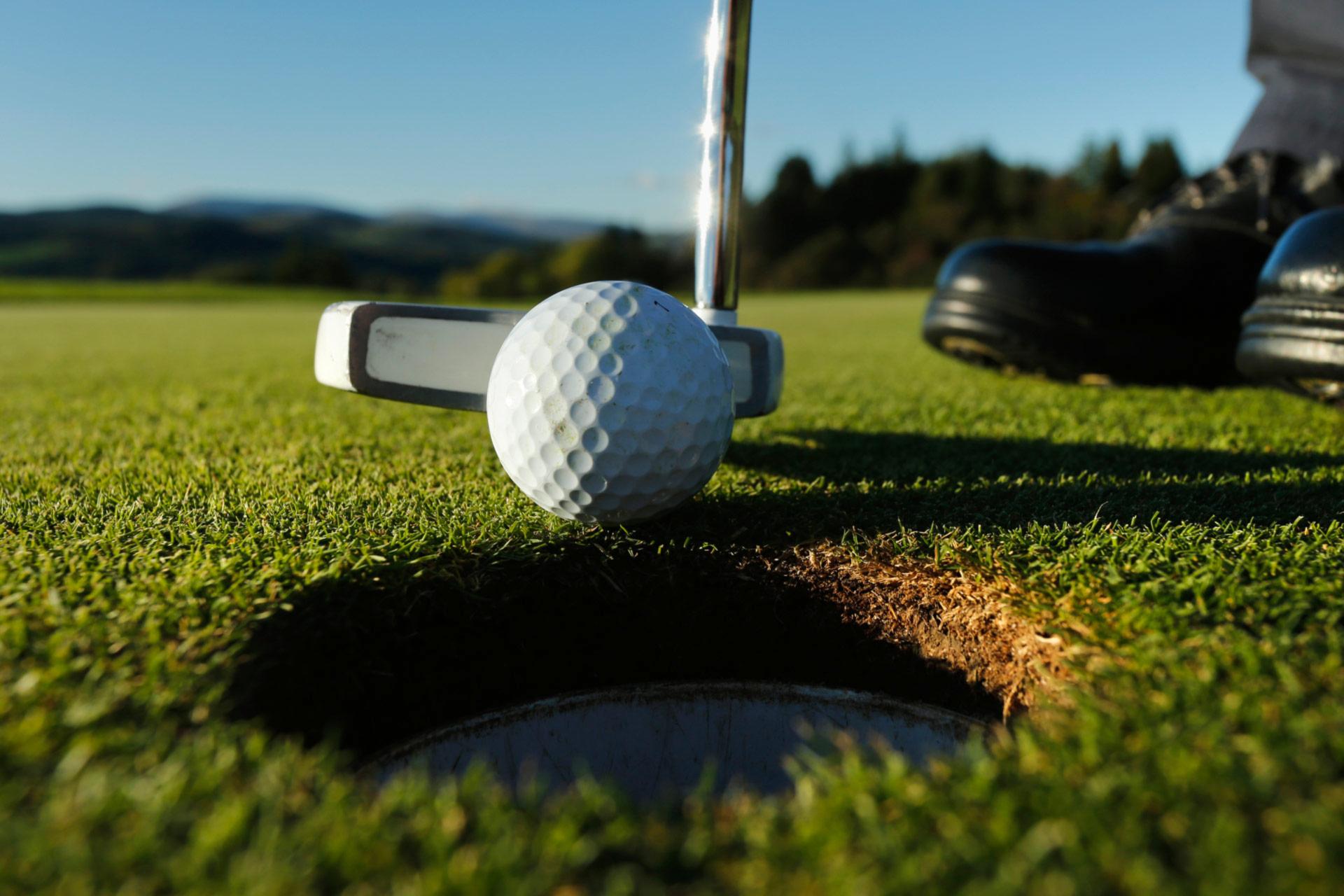 Join us at the 2022 Lineman’s Rodeo and help us raise money for a great cause!Wednesday, September 28thDRAKE CREEK GOLF CLUB1 Torrey Pines DriveLedbetter, KY 42058Lunch (provided) – 11:00 @ Drake Creek Golf ClubShotgun start 12:00pm4 player team entry fee – $400 donation to KRUSSingle player entry fee - $100 donation to KRUSHole sponsorship – $100 donation to KRUSOther Sponsorship Opportunities are available, please contact Eric Chumbley.Make checks payable to KRUS and send payment and registration by September 21st  to:Eric Chumbley, South Kentucky RECC200 Electric Avenue, Somerset, KY 42503606-451-4179 or 606-872-0028KRUS was formed to bring safety professionals in the state together to discuss topics, share ideas, programs, policies, etc., specific to our industry. The purpose of KRUS is to promote safety in the electric utility industry. Their first meeting was held in February, 2000 with seven safety professionals in attendance. During the past 15 years, KRUS has grown to over 50 members from co-ops, municipals, and contractors who meet on a quarterly basis.This event is the primary fundraiser to support the KRUS Scholarship Program that provides scholarships to graduating high school seniors and those currently enrolled in college that are immediate family members of a Kentucky Cooperative employee. Since the inception of the scholarship program in 2012, KRUS has awarded 61 scholarships totaling $30,500.00.KRUS GOLF SCRAMBLE Roundtable for Utility SafetyRegistrationReturn this form with payment by September 21st Make checks payable to KRUS and send payment and registration to: Eric Chumbley, South Kentucky RECC200 Electric Avenue, Somerset, KY 42503606-451-4179 or 606-872-0028Golfers:		_____________________________________________________________			_____________________________________________________________			_____________________________________________________________			_____________________________________________________________Hole Sponsors:	_____________________________________________________________Donation amount: _________________